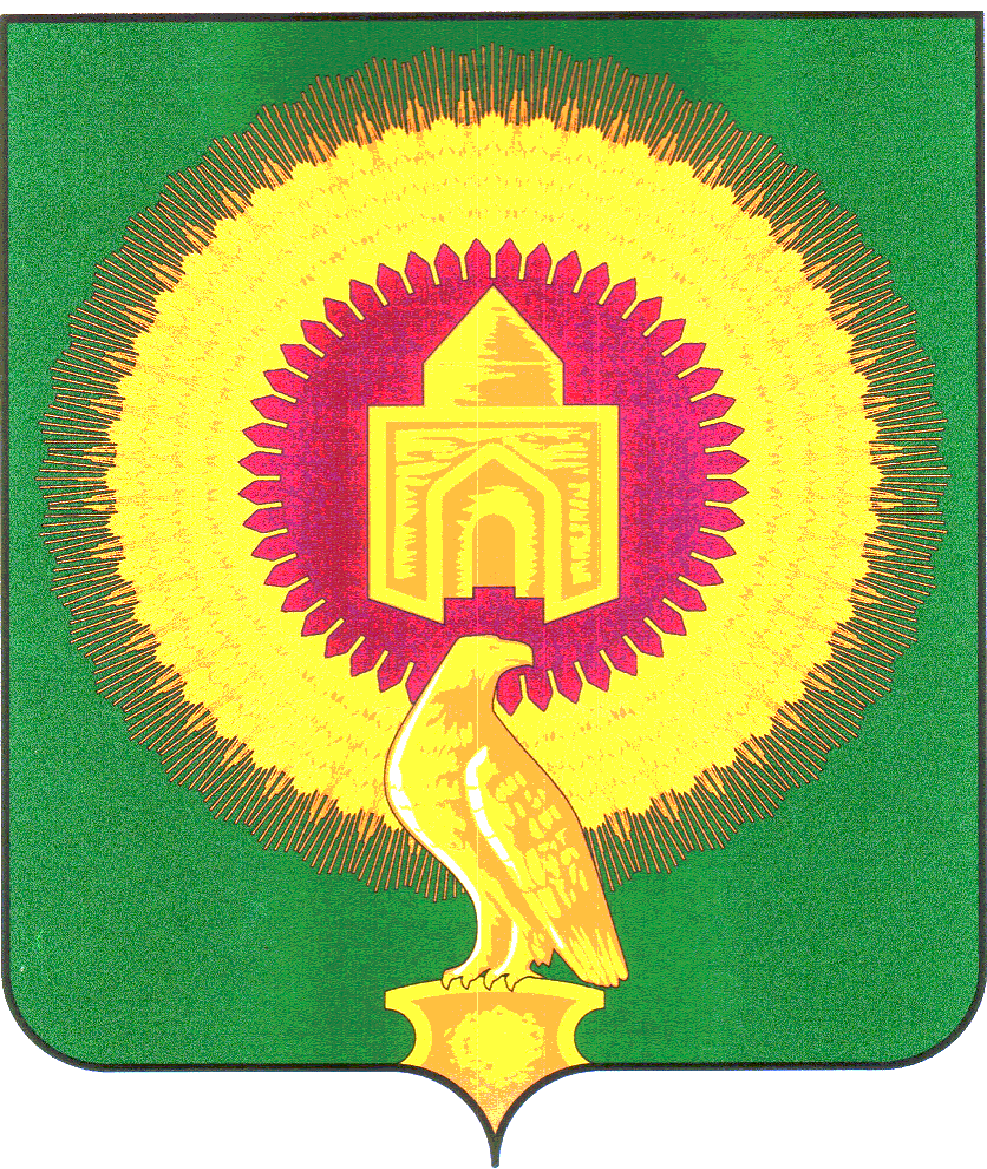 АДМИНИСТРАЦИЯ БОРОДИНОВСКОГО СЕЛЬСКОГОПОСЕЛЕНИЯ ВАРНЕНСКОГО МУНИЦИПАЛЬНОГОРАЙОНА ЧЕЛЯБИНСКОЙ ОБЛАСТИПОСТАНОВЛЕНИЕОб утверждении муниципальной программы «Благоустройство территории Бородиновского сельского поселения Варненского муниципального района Челябинской области»В соответствии с Федеральным законом от 06 октября 2003 года №131-ФЗ «Об общих принципах организации местного самоуправления в Российской Федерации», статьей 179 Бюджетного Кодекса Российской Федерации, в целях рационального использования денежных средств администрация Бородиновского сельского поселения Варненского муниципального района ПОСТАНОВЛЯЕТ:1. Утвердить прилагаемую муниципальную программу «Благоустройство территории Бородиновского сельского поселения Варненского муниципального района Челябинской области».2. Настоящее постановление распространяет свое действие на правоотношения, возникшие с 1 января 2021 года.3. Настоящее постановление подлежит официальному опубликованию.Контроль за исполнением настоящего постановления оставляю за собой.Глава _Бородиновскогосельского поселения	Мананников С.И.Утвержденапостановлением администрацииБородиновского сельского поселенияВарненского муниципального районаЧелябинской областиот     03.12.2020 года № 83Паспортмуниципальной программы «Благоустройство территории Бородиновского сельского поселения Варненского муниципального района Челябинской области»1. Содержание проблемы и обоснование необходимости ее решения программно-целевым методом.Анализ сложившейся ситуации показал, что для нормального функционирования сельского поселения имеет большое значение инженерное благоустройство его территорий.
Инженерное благоустройство территорий включает в себя такие вопросы, как обустройство детских, спортивных и хозяйственных площадок, ремонт ограждений, памятника «Воину- освободителю», и т.д.Проблема  благоустройства сельского поселения является одной из насущных, требующая каждодневного внимания и эффективного решения. Уровень комфортности сельских населенных пунктов не отвечает современным требованиям их жителей.Работа по благоустройству территории пока не приобрела комплексного и постоянного характера. Уход за внутри дворовыми территориями, зелеными насаждениями в плановом порядке не ведется. Зачастую при проведении работ на инженерных сетях, проходящих через территории жилых построек, внутри дворовая инфраструктура не восстанавливается. Из-за ограниченности средств недостаточно эффективно внедряются передовые технологии и новые современные материалы при благоустройстве территорий..Решение проблемы создания комфортных условий проживания на территории поселения путем качественного повышения уровня благоустройства территорий населенных пунктов способствует концентрации в поселении человеческого капитала, обеспечению устойчивого социально-экономического развития территории, привлечению дополнительных инвестиций.На сегодняшний день возникла необходимость комплексного подхода к решению задач улучшения благоустройства территории  за счет привлечения средств бюджета. Согласованные действия органов местного самоуправления поселения, жителей и организаций, обеспечивающих жизнедеятельность территории, позволят комплексно подходить к решению вопроса благоустройства территорий и тем самым обеспечить комфортные условия проживания для жителей поселения.При реализации Программы могут возникнуть следующие риски:высокая инфляция;отсутствие или недостаточное финансирование мероприятий Программы за счет средств местного бюджета.Преодоление рисков может быть осуществлено путем сохранения устойчивого финансирования отрасли, а также путем дополнительных организационных мер, направленных на преодоление данных рисков.                                   2.Основные цели и задачи ПрограммыЦелями муниципальной программы является: повышение уровня жизни населения за счет совершенствования системы комплексного благоустройства муниципального образования; повышение уровня внешнего благоустройства и санитарного содержания поселения; совершенствование эстетичного вида поселения, активизации работ по благоустройству территории поселения, реконструкции систем наружного освещения уличного пространства населенного пункта; развитие и поддержка инициатив жителей по благоустройству санитарной очистке придомовых территорий; повышение общего уровня благоустройства поселения.Для достижения поставленных целей в муниципальной программе реализуются меры для решения следующих основных задач: повышение уровня благоустройства территории Бородиновского сельского поселения; организация взаимодействия между предприятиями, организациями и учреждениями при решении вопросов благоустройства территории поселения; приведение в качественное состояние элементов благоустройства; привлечение жителей к участию в решении проблем благоустройства; модернизация и развитие сети уличного освещения; оздоровление санитарной экологической обстановки в поселении и на свободных территориях, ликвидация свалок бытового мусора. Достижение целей муниципальной программы требует решения задач путем реализации соответствующих основных мероприятий программы.3. Сроки  и этапы  реализации  программыНа протяжении всего периода реализации муниципальной  программы – 2021 – 2023 г.г. Этапы реализации разделов программы не выделяются.Муниципальная  программа будет реализовываться в 2021 - 2023 годах.Соблюдение установленных сроков реализации муниципальной программы обеспечивается системой мероприятий муниципальной  программы в связи с утверждением бюджета Бородиновского сельского поселения Варненского муниципального района сроком на три года.                     4. Система программных мероприятий ресурсное обеспечение, переченьмероприятий с разбивкой по годам, источникам финансирования Программы.5. Ресурсное обеспечение муниципальной программыФинансирование мероприятий программы осуществляется за счет средств местного  бюджета . Объем средств, выделяемых на реализацию мероприятий настоящей программы, ежегодно уточняется при формировании проекта бюджета сельского поселения  на соответствующий финансовый год6. Организация  управления  программой  и контроль за ходом ее реализацииСистема организации контроля за исполнением Программы:1. Администрация Бородиновского сельского поселения осуществляет распределение бюджетных ассигнований по видам работ и общий контроль за ходом реализации Программы и финансовым исполнением.2. Контроль за целевым использованием средств Программы осуществляется в соответствии с действующим законодательством и носит постоянный характер.3.  Корректировка Программы, в том числе включение в нее новых мероприятий, а также продление срока ее реализации осуществляется в установленном порядке по предложению Заказчика.7.   Ожидаемые  результаты  ПрограммыПрограммой предусматривается исполнение в 2021-2023 годах предложений (наказов) избирателей Бородиновского сельского поселения по вопросам благоустройства, укреплению материально-технической базы жилищно-коммунального хозяйства, реализация комплекса мероприятий,  обеспечивающих  надлежащее состояние населенного пункта сельского поселения, создание комфортных условий проживания и жизнедеятельности населения.Результатом реализации программы станет  повышение  уровня  благоустройства территории. Она позволит предупредить аварийные ситуации угрожающие жизнедеятельности человека, улучшит экологическое состояние населенного пункта.8. Финансово-экономическое обоснование программы.Реализация мероприятий в рамках программы за три года, с 2021 по 2023 годы, позволит осуществить конкретные проекты и снизить остроту выше указанных проблем при максимально эффективном управлении муниципальными финансами. В конечном итоге реализация программы будет способствовать повышению  уровня  благоустройства территории.Экономические показатели эффективности: целевое расходование выделенных средств, количество денежных средств, привлеченных из других источников финансирования.Расчет затрат на мероприятия программы: Согласно расчета (смет) затрат на мероприятия муниципальной программы.9. Оценка эффективности социально-экономических последствий от реализации ПрограммыНастоящая  Программа  позволит  повысить  уровень   благоустройства  территорий  Бородиновского сельского поселения, а значит  повысить  уровень комфорта  проживания  населения.Приложение 1к муниципальной программе«Благоустройство территории Бородиновского сельского поселения Варненского муниципального района Челябинской области»Перечень мероприятий муниципальной программы«Благоустройство территории Бородиновского сельского поселения Варненского муниципального района Челябинской области»тыс.руб.от     03 декабря 2020 года            № 83Название муниципальной программыМуниципальная программа «Благоустройство территории Бородиновского сельского поселения Варненского муниципального района Челябинской области» (далее именуется – муниципальная  программа)Ответственныйисполнительмуниципальной  программыАдминистрация Бородиновского сельского поселения Варненского муниципального района Челябинской областиСоисполнители муниципальной  программы НетЦель муниципальной  программы Комплексное решение проблем благоустройства, обеспечение и улучшение внешнего вида, совершенствование эстетического вида территории Бородиновского сельского поселения, способствующего комфортной жизнедеятельности.Задачи муниципальной  программы- организация освещения улиц;-организация благоустройства и озеленения территории поселения;- организация прочих мероприятий по благоустройству поселения,улучшение санитарно-эпидемиологического состояния территории;- привлечение к осуществлению мероприятий по благоустройству территорий физических и юридических лиц и повышение их ответственности за соблюдение чистоты и порядка;Целевые индикаторы и показатели муниципальной программы- количество замененных ламп;- количество освещенных населенных пунктов;- количество поваленных деревьев;- отремонтировано детских площадокЭтапы и сроки реализации муниципальной  программыМуниципальная программа реализуется в один этап в течение 2021-2023 годовИсточники финансирования реализации программы по годамЗатраты по финансированию программы на период 2021-2023 годов производятся за счет средств бюджета Бородиновского сельского поселения.Ежегодное финансирование по программе осуществляется в соответствии с объемом финансирования, предусмотренным бюджетом сельского поселения на соответствующий финансовый годОбъемы бюджетных ассигнований муниципальной  программыОбъем финансирования муниципальной программы составляет  2127_  тысяч рублей, в том числе по годам:2021 год - 709_тысяч рублей;2022 год - 709_ тысяч рублей;2023 год - 709_ тысяч рублейОжидаемые результаты муниципальной программыобеспечение улучшения санитарного и эстетического состояния территории поселения;создание условий для работы и отдыха жителей поселения;привитие жителям сельского поселения любви и уважения к своему поселку, к соблюдению чистоты и порядка на территории;поддержание единого архитектурного облика населенных пунктов:- благоустроить территории мест массового пребывания населения;- оплачивать уличное освещение;- обустроить детские площадки;- ликвидировать несанкционированные свалки;- прочие мероприятия по благоустройству территории№ п/пНаименование подпрограмм, мероприятийОтветственныйСрок исполненияИсточники финансированияОбъем финансирования по годам (тыс. руб.)Объем финансирования по годам (тыс. руб.)Объем финансирования по годам (тыс. руб.)Объем финансирования по годам (тыс. руб.)№ п/пНаименование подпрограмм, мероприятийОтветственныйСрок исполнения2020год2021 год202 год2023 год1Уличное освещение в Бородиновском сельском поселении на 2021-2023 годы.7017017017071.1. Оплата услуг электроснабжения уличного освещенияАдминистрация Бородиновскогоо сельского поселения2021-2023ггБюджет Бородиновского сельского поселения6926926926921.2.Приобретение электротоваров для текущего ремонта объектов уличного освещенияАдминистрация Бородиновскогоо сельского поселения 2021-2023ггБюджет Бородиновского сельского поселения99991.3.Оплата услуг по ремонту объектов уличного освещения.Администрация Бородиновскогоо сельского поселения  2021-2023ггБюджет Бородиновского сельского поселения00002Прочие мероприятия по благоустройству Бородиновского сельского поселения на 2021-2023 годыАдминистрация Бородиновскогоо сельского поселения   88882.1. Содержание и ремонт памятника Воину-освободителю, благоустройство территории около памятникаАдминистрация Бородиновскогоо сельского поселения    2021-2023ггБюджет Бородиновского сельского поселения88882.2 Санитарная очистка территории с.Бородиновка , скашивание сорной растительности. Вывоз мусора на свалку.Администрация Бородиновскогоо сельского поселения    2021-2023ггБюджет Бородиновского сельского поселения00002.3.Благоустройство территорий для проведения массовых мероприятий.Администрация Бородиновскогоо сельского поселения    2021-2023ггБюджет Бородиновского сельского поселения00002.4.Проведение конкурса «Лучшая усадьба»Администрация Бородиновскогоо сельского поселения    2021-2023ггБюджет Бородиновского сельского поселения00005ВСЕГО709709709709№ п/пНаименованиемероприятияСрок исполненияОбъем финансированияОбъем финансированияОбъем финансированияОжидаемый результатОтветственный исполнитель№ п/пНаименованиемероприятияСрок исполнения2021 год2022 год2023 годОжидаемый результатОтветственный исполнитель123456781.Освещение населённых пунктов2021-2023 годы692692692- улучшение качества уличного освещения;- снижение аварийности на дорогах, преступностиАдминистрация Бородиновского сельского поселения 2.Озеленение территории2021-2023000-посадка деревьевАдминистрация Бородиновского сельского поселения3.Санитарная очистка территории поселения2021-2023000создание условий, улучшающих внешнее благоустройство поселенияАдминистрация Бородиновского сельского поселения